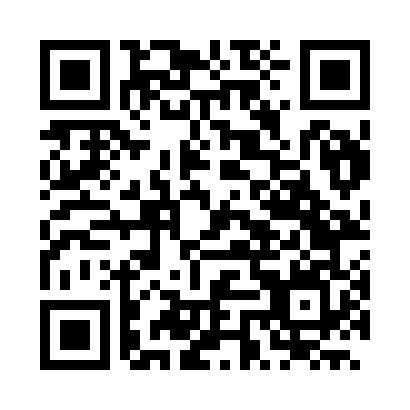 Prayer times for Nova Serrana, BrazilSat 1 Jun 2024 - Sun 30 Jun 2024High Latitude Method: NonePrayer Calculation Method: Muslim World LeagueAsar Calculation Method: ShafiPrayer times provided by https://www.salahtimes.comDateDayFajrSunriseDhuhrAsrMaghribIsha1Sat5:106:2811:583:065:286:412Sun5:106:2811:583:065:286:413Mon5:106:2811:583:065:286:414Tue5:116:2911:583:065:286:415Wed5:116:2911:593:065:286:416Thu5:116:3011:593:065:286:417Fri5:126:3011:593:065:286:428Sat5:126:3011:593:065:286:429Sun5:126:3111:593:065:286:4210Mon5:126:3111:593:065:286:4211Tue5:136:3112:003:065:286:4212Wed5:136:3212:003:075:286:4213Thu5:136:3212:003:075:286:4214Fri5:146:3212:003:075:286:4215Sat5:146:3212:013:075:296:4316Sun5:146:3312:013:075:296:4317Mon5:146:3312:013:075:296:4318Tue5:156:3312:013:085:296:4319Wed5:156:3312:013:085:296:4320Thu5:156:3412:023:085:306:4421Fri5:156:3412:023:085:306:4422Sat5:156:3412:023:085:306:4423Sun5:166:3412:023:095:306:4424Mon5:166:3412:023:095:306:4525Tue5:166:3512:033:095:316:4526Wed5:166:3512:033:095:316:4527Thu5:166:3512:033:105:316:4528Fri5:176:3512:033:105:326:4629Sat5:176:3512:033:105:326:4630Sun5:176:3512:043:115:326:46